			INDIAN INSTITUTE OF TECHNOLOGY INDORE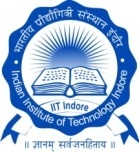 GENERAL ADVANCE REQUEST FORM 
* Advance must be settled within 15 days from the date of release of advance* Advance must be settled within 15 days from the date of release of advance* Advance must be settled within 15 days from the date of release of advance* Advance must be settled within 15 days from the date of release of advance* Advance must be settled within 15 days from the date of release of advance* Advance must be settled within 15 days from the date of release of advance* Advance must be settled within 15 days from the date of release of advance* Advance must be settled within 15 days from the date of release of advance* Advance must be settled within 15 days from the date of release of advance* Advance must be settled within 15 days from the date of release of advance* Advance must be settled within 15 days from the date of release of advance1Name of the Applicant2Designation3Department4(i) Bank Account No(ii) Bank Name(ii) Bank Name(ii) Bank Name4(iii) Branch Address(iv) IFS Code(iv) IFS Code(iv) IFS Code5Source of advance
(Please tick)Project (    )  RDF (     )  Departmental (    )  CPDA (    )  Others (    )Project (    )  RDF (     )  Departmental (    )  CPDA (    )  Others (    )Project (    )  RDF (     )  Departmental (    )  CPDA (    )  Others (    )Project (    )  RDF (     )  Departmental (    )  CPDA (    )  Others (    )Project (    )  RDF (     )  Departmental (    )  CPDA (    )  Others (    )Project (    )  RDF (     )  Departmental (    )  CPDA (    )  Others (    )Project (    )  RDF (     )  Departmental (    )  CPDA (    )  Others (    )Project (    )  RDF (     )  Departmental (    )  CPDA (    )  Others (    )Project (    )  RDF (     )  Departmental (    )  CPDA (    )  Others (    )5Source of advance
(Please tick)(Please specify Project No. / other source  if applicable)(Please specify Project No. / other source  if applicable)(Please specify Project No. / other source  if applicable)(Please specify Project No. / other source  if applicable)(Please specify Project No. / other source  if applicable)(Please specify Project No. / other source  if applicable)(Please specify Project No. / other source  if applicable)(Please specify Project No. / other source  if applicable)(Please specify Project No. / other source  if applicable)6Purpose of advance with estimate of expenditure7Estimate of expenditure in terms of nature of items, quantity and rate  (If necessary,  separate sheet may be enclosed for estimation)Nature of itemsNature of itemsNature of itemsNature of itemsQuantityQuantityQuantityRate per Unit(Rs)Rate per Unit(Rs)7Estimate of expenditure in terms of nature of items, quantity and rate  (If necessary,  separate sheet may be enclosed for estimation)8aProposed date of completion of activity8b. Amount of advance required (Rs)8b. Amount of advance required (Rs)9Details of any previous advance which has not been settledDate of advanceDate of advancePurpose of AdvancePurpose of AdvancePurpose of AdvanceCheque No.Cheque No.Cheque No.Amount (Rs)9Details of any previous advance which has not been settled9Details of any previous advance which has not been settled9Details of any previous advance which has not been settledReason for delay in settlement:Reason for delay in settlement:Reason for delay in settlement:Reason for delay in settlement:Reason for delay in settlement:Reason for delay in settlement:Reason for delay in settlement:Reason for delay in settlement:Reason for delay in settlement:10I declare /certify that:the advance is urgently required for proper functioning of the Department and required material is not available in Material Management Division;above mentioned details are true and correct to the best of my knowledge and belief;to follow the purchase rules/ procedure of IIT and settle the advance within 15 days from the release of advance in prescribed format with all original bills/delivery challans, invoices/cash memos and vouchers duly signed and verified.I will not pay more than Rs 5,000/- to any person in cash in one day.  Signature of the ApplicantI declare /certify that:the advance is urgently required for proper functioning of the Department and required material is not available in Material Management Division;above mentioned details are true and correct to the best of my knowledge and belief;to follow the purchase rules/ procedure of IIT and settle the advance within 15 days from the release of advance in prescribed format with all original bills/delivery challans, invoices/cash memos and vouchers duly signed and verified.I will not pay more than Rs 5,000/- to any person in cash in one day.  Signature of the ApplicantI declare /certify that:the advance is urgently required for proper functioning of the Department and required material is not available in Material Management Division;above mentioned details are true and correct to the best of my knowledge and belief;to follow the purchase rules/ procedure of IIT and settle the advance within 15 days from the release of advance in prescribed format with all original bills/delivery challans, invoices/cash memos and vouchers duly signed and verified.I will not pay more than Rs 5,000/- to any person in cash in one day.  Signature of the ApplicantI declare /certify that:the advance is urgently required for proper functioning of the Department and required material is not available in Material Management Division;above mentioned details are true and correct to the best of my knowledge and belief;to follow the purchase rules/ procedure of IIT and settle the advance within 15 days from the release of advance in prescribed format with all original bills/delivery challans, invoices/cash memos and vouchers duly signed and verified.I will not pay more than Rs 5,000/- to any person in cash in one day.  Signature of the ApplicantI declare /certify that:the advance is urgently required for proper functioning of the Department and required material is not available in Material Management Division;above mentioned details are true and correct to the best of my knowledge and belief;to follow the purchase rules/ procedure of IIT and settle the advance within 15 days from the release of advance in prescribed format with all original bills/delivery challans, invoices/cash memos and vouchers duly signed and verified.I will not pay more than Rs 5,000/- to any person in cash in one day.  Signature of the ApplicantI declare /certify that:the advance is urgently required for proper functioning of the Department and required material is not available in Material Management Division;above mentioned details are true and correct to the best of my knowledge and belief;to follow the purchase rules/ procedure of IIT and settle the advance within 15 days from the release of advance in prescribed format with all original bills/delivery challans, invoices/cash memos and vouchers duly signed and verified.I will not pay more than Rs 5,000/- to any person in cash in one day.  Signature of the ApplicantI declare /certify that:the advance is urgently required for proper functioning of the Department and required material is not available in Material Management Division;above mentioned details are true and correct to the best of my knowledge and belief;to follow the purchase rules/ procedure of IIT and settle the advance within 15 days from the release of advance in prescribed format with all original bills/delivery challans, invoices/cash memos and vouchers duly signed and verified.I will not pay more than Rs 5,000/- to any person in cash in one day.  Signature of the ApplicantI declare /certify that:the advance is urgently required for proper functioning of the Department and required material is not available in Material Management Division;above mentioned details are true and correct to the best of my knowledge and belief;to follow the purchase rules/ procedure of IIT and settle the advance within 15 days from the release of advance in prescribed format with all original bills/delivery challans, invoices/cash memos and vouchers duly signed and verified.I will not pay more than Rs 5,000/- to any person in cash in one day.  Signature of the ApplicantI declare /certify that:the advance is urgently required for proper functioning of the Department and required material is not available in Material Management Division;above mentioned details are true and correct to the best of my knowledge and belief;to follow the purchase rules/ procedure of IIT and settle the advance within 15 days from the release of advance in prescribed format with all original bills/delivery challans, invoices/cash memos and vouchers duly signed and verified.I will not pay more than Rs 5,000/- to any person in cash in one day.  Signature of the ApplicantI declare /certify that:the advance is urgently required for proper functioning of the Department and required material is not available in Material Management Division;above mentioned details are true and correct to the best of my knowledge and belief;to follow the purchase rules/ procedure of IIT and settle the advance within 15 days from the release of advance in prescribed format with all original bills/delivery challans, invoices/cash memos and vouchers duly signed and verified.I will not pay more than Rs 5,000/- to any person in cash in one day.  Signature of the Applicant11Signature of Recommending AuthoritySignature of Recommending Authority12Signature of the Approving Authority having financial power to sanction & release advanceSignature of the Approving Authority having financial power to sanction & release advance13Declaration by Material Management DivisionDeclaration by Material Management DivisionCertified that the item required by the employee is not available in store section and Material Management Division is not able to arrange the material with in time limit given by the employee in row no.8.

DA/JS                                                 		   AR(MM) / DR (MM)Certified that the item required by the employee is not available in store section and Material Management Division is not able to arrange the material with in time limit given by the employee in row no.8.

DA/JS                                                 		   AR(MM) / DR (MM)Certified that the item required by the employee is not available in store section and Material Management Division is not able to arrange the material with in time limit given by the employee in row no.8.

DA/JS                                                 		   AR(MM) / DR (MM)Certified that the item required by the employee is not available in store section and Material Management Division is not able to arrange the material with in time limit given by the employee in row no.8.

DA/JS                                                 		   AR(MM) / DR (MM)Certified that the item required by the employee is not available in store section and Material Management Division is not able to arrange the material with in time limit given by the employee in row no.8.

DA/JS                                                 		   AR(MM) / DR (MM)Certified that the item required by the employee is not available in store section and Material Management Division is not able to arrange the material with in time limit given by the employee in row no.8.

DA/JS                                                 		   AR(MM) / DR (MM)Certified that the item required by the employee is not available in store section and Material Management Division is not able to arrange the material with in time limit given by the employee in row no.8.

DA/JS                                                 		   AR(MM) / DR (MM)Certified that the item required by the employee is not available in store section and Material Management Division is not able to arrange the material with in time limit given by the employee in row no.8.

DA/JS                                                 		   AR(MM) / DR (MM)